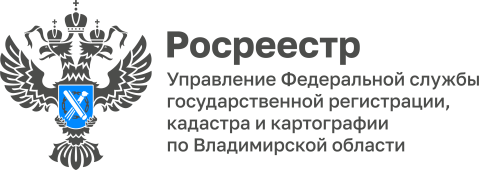 ПРЕСС-РЕЛИЗПорядок оформления гаража по «гаражной амнистии»   С 01 сентября 2021 года вступил в силу Федеральный закон от 5 апреля 2021 года N 79-ФЗ "О внесении изменений в отдельные законодательные акты Российской Федерации" (далее - Закон о гаражной амнистии). Закон о гаражной амнистии  предоставил  широкие возможности для граждан стать законными владельцами своих гаражей, зарегистрировав право собственности на них в Едином государственном реестре недвижимости. Данный Закон предусматривает возможность не только оформления самого гаража, но и бесплатного предоставления земли под ним.Закон о "гаражной амнистии" был призван внести ясность в регулирование вопросов оформления прав на объекты гаражного назначения и земельные участки, на которых они расположены, а также урегулировать рынок частных гаражей."Гаражная амнистия" распространяется на объекты гаражного назначения, возведенные до введения в действие Градостроительного Кодекса Российской Федерации (30.12.2004)  Речь идет как об объектах капитального строительства, так и о гаражах некапитального типа, которые находятся в гаражно-строительных кооперативах и гаражных товариществах. Сооружения должны быть одноэтажными, без жилых помещений. Земля, на которой расположен гараж, должна быть государственной или муниципальной .Не попадают под "гаражную амнистию" самовольные постройки и подземные гаражи при многоэтажках и офисных комплексах, а также гаражи, возведенные после вступления в силу Градостроительного Кодекса Российской Федерации .Воспользоваться "гаражной амнистией" смогут граждане - владельцы гаражей, возведенных до вступления в силу Градостроительного Кодекса Российской Федерации;  их наследники; граждане, которые приобрели гаражи, возведенные до вступления в силу Градостроительного Кодекса Российской Федерации, по соглашению у лица, подпадающего под "гаражную амнистию".Для того чтобы воспользоваться "гаражной амнистией", гражданину необходимо обратиться в соответствующий орган государственной власти или орган местного самоуправления с заявлением о предоставлении (а при необходимости и образовании) участка под существующим гаражом с приложением любого документа, который подтверждает факт владения гаражом. Документами,  подтверждающими факт владения могут быть: - любое решение органа власти (в том числе советского периода) подтверждающее, что ранее гражданину был предоставлен земельный участок под гаражом ;- любое решение завода, фабрики, совхоза, колхоза или иного предприятия, при котором был построен гараж;- справка или иной документ, подтверждающий выплату пая в гаражном кооперативе;- решение общего собрания гаражного кооператива, подтверждающее распределение гражданину гаража;- старый технический паспорт на гараж;- документы о подключении гаража к электрическим сетям или иным сетям инженерного обеспечения;- документы о наследстве, если гараж принадлежал наследодателю;- документы, подтверждающие приобретение гаража у другого лица.Если у гражданина нет указанных выше документов, это не означает, что он не сможет оформить гараж. Региональные органы власти наделены полномочиями по определению дополнительного перечня документов, на основании которых человек может зарегистрировать гараж по "гаражной амнистии".Если Ваш гараж подходит под «гаражную амнистию», то Вам необходимо выяснить стоит ли земельный участок под Вашим гаражом на кадастровом учете. Это можно сделать либо обратившись в МФЦ, либо посмотреть данную информацию  на публичной карте Росреестра (https://pkk.rosreestr.ru).В случае, если земельный участок стоит на кадастровом учете и у него есть точные границы, то гражданину необходимо обратиться к кадастровому инженеру за подготовкой технического плана на гараж.Если же, земельный участок не стоит на кадастровом учете, то гражданину необходимо обратиться в орган местного самоуправления  с целью образования земельного участка под гаражом и предоставлении его в собственность.Когда будет принято решение о предварительном согласовании  предоставления земельного участка и подготовлен технический план на гараж орган местного самоуправления подает в Росреестр заявление о регистрации права собственности гражданина на земельный участок и заявление о государственном кадастровом учете гаража и регистрации права собственности на гараж. По окончании вышеуказанных процедур орган местного самоуправления передает гражданину выписки из Единого государственного реестра недвижимости, подтверждающие регистрацию прав на гараж и землю.Закон о гаражной амнистии действует до 01 сентября 2026 года поэтому не упустите шанс оформить свои права на гараж и земельный участок под ним . Материал подготовлен Управлением Росреестра по Владимирской областиКонтакты для СМИУправление Росреестра по Владимирской областиг. Владимир, ул. Офицерская, д. 33-аОтдел организации, мониторинга и контроля(4922) 45-08-29(4922) 45-08-26